Муниципальное образование - городской округгород Рязань Рязанской области МУНИЦИПАЛЬНОЕ  БЮДЖЕТНОЕ  ДОШКОЛЬНОЕ ОБРАЗОВАТЕЛЬНОЕ УЧРЕЖДЕНИЕ«ДЕТСКИЙ  САД № 55»                                                                                                                                     390000, город Рязань,                                                                                                                     тел/факс 25-39-73ул. Павлова, д. 42 а                                                                                                      e-mail:  mdou.ds55@yandex.ru    Краткосрочный проект «Пернатые друзья»ДОУ №55 «Семицветик»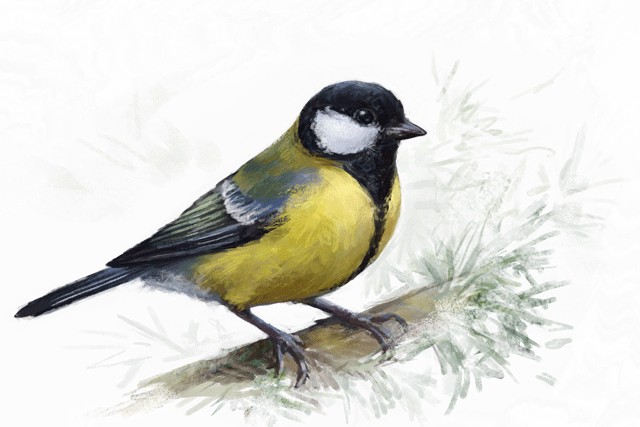 воспитатели второй младшей группы «Ромашка»Петюшкина И.В.(вторая квалификационная категория)Рощина Е.Л.(первая квалификационная категория)2015г., г. РязаньТип проекта: Информационно-практический проектВозраст: вторая младшая группаЦели: - Дать детям представление о птицах, об их внешнем виде, повадках, об особенностях их жизни - Воспитывать любовь и заботливое отношение к пернатым Задачи: - Развивать элементарные представления о птицах (летают, поют, клюют, радуются); - Поощрять и поддерживать самостоятельные наблюдения за птицами;- Воспитывать бережное отношение к птицам;- Развивать умение общаться со взрослыми, отвечать на вопросы по прочитанному, вести диалог;- Развивать умение общаться со сверстниками в процессе игровой деятельности;- Развивать познавательную активность, мышление, воображение, коммуникативные навыки;- Развивать продуктивную деятельность детей, совершенствовать навыки и умения в рисовании, лепке, аппликации; развивать творческие способности; - Формировать первичные представления о выразительных возможностях музыки; её способности передавать различные эмоции, настроение.Образовательная деятельность: Познавательное развитие, Физическое развитие, Художественно-эстетическое развитие, Социально-коммуникативное развитие, Речевое развитиеУчастники проекта: дети, родители (помощники), воспитатель Длительность: 2 недели Обоснование проблемы (причины): 
- дети не знают элементарных видов птиц родного края;- природоохрана, формирование экологический культуры. Этапы работы над проектом:Подготовительный этап:Определение темы проекта.Формулировка цели и разбивка на веер задач.Основной этап:Проведение организованной деятельности.Заключительный этап:Трансляция результатов родителям.Подготовительная работа:Информирование родителей о содержании проекта.Приглашение к участию родителей в выставках–конкурсах, акциях                         Подбор  материала о птицах.Материалы и оборудование:Сюжетные картинки: «Зима», «Снегири на ветках», «Дети кормят птиц», «Синица на ветке», Предметные картинки: «Снегирь», «Воробей», «Синица», «Ворона», «Сова», «Сорока»Аудио запись: Вивальди  « Зима»Аудио запись: звуки природы « Вьюга»Аудиозапись «Голоса птиц»Пластилин,  доски  для работы с пластилином на каждого ребенка, Кормушки.Мешочки с кормом для птиц на всех детей.Макеты птицКрупа для художественного творчестваЦветная бумага, картон, клей, кисти для клея, салфеткиГуашь, губки –тампоны для художественного творчества, влажные салфеткиРезультат проекта:Расширение кругозора детей о птицахРасширение предметно-развивающую средуАктивное совместное участие родителей и детей в акциях и выставках-конкурсахПрезентация проектаОсновной этап:Мероприятия по взаимодействию с родителями:Предложить родителям участие в конкурсе «Кормушка для пернатых друзей» (совместная деятельность с детьми)Предложить родителям участие в создании мини-библиотеки в группе по теме «Пернатые друзья» из книжек-малышекПредложить родителям создать познавательный альбом для рассматривания «Пернатые друзья»Предложить родителям создать альбом с загадками о птицахПредложить родителям создать индивидуальные кормушки для птиц для совместного кормления их с детьми Информационный стенд для родителей:«Покормите птиц зимой» (консультация для родителей)«Зимующие птицы. Берегите птиц зимой» (рекомендации для родителей)«Наблюдаем за природой зимой. Зимующие птицы».Мастер-классы в фото нетрадиционные виды аппликации, пластилиновая аппликацияПредложить родителям совместно с детьми участие в изготовлении книжки-малышки «Мой любимый пернатый друг»Привлекать родителей совместно с детьми к участию в творческом конкурсе-выставке «Мой пернатый друг»Совместный просмотр с детьми мультфильмов «Воробьишка-хвастунишка», «Красная горка» и т.д.Привлечение родителей к акции «Покормите птиц» от центра юннатов посредством совместного с детьми  наблюдения за птицами во время кормленияПамятка для родителей по изготовлению кормушекДвигательная активность.«Снегири»Цель: совершенствовать умение детей двигаться в соответствии с текстом, расширять знания о повадках птиц.Вот на ветках, посмотри,                          
В красных майках снегири.                       
Распушили перышки – 
Греются на солнышке.
Головой вертят  
Улететь хотят. 
Кыш! Кыш! Улетели! 
За метелью полетели!«Воробушки и кот»Цель: учить детей мягко спрыгивать, сгибая ноги в коленях, бегать, не задевая друг друга, увертываться от ловящего, быстро убегать, находить свое место; приучать детей быть осторожными, занимая место, не толкать товарищей.«Зимующие и перелетные птицы» (русская народная)Цель: развивать двигательные навыки; закреплять представление о поведении птиц зимой.Ход игры: Дети надевают шапочки птиц (перелетных и зимующих). В середине площадки на расстоянии друг от друга стоят два ребенка в шапочках Солнышка и Снежинки. «Птицы» бегают врассыпную со словами:Птички летают, зерна собирают.Маленькие птички, птички-невелички».После этих слов «перелетные птицы» бегут к Солнцу, а «зимующие» - к снежинке. Чей круг быстрее соберется, тот и выиграл. «Наседка и цыплята»Цель: учить детей подлезать под веревку, не задевая ее, увертываться от ловящего, быть осторожным и внимательным; приучать их действовать по сигналу, не толкать других детей, помогать им. «Воробушки и автомобиль»Цель: приучать детей бегать в разных направлениях, не наталкиваясь друг на друга, начинать движение и менять его по сигналу воспитателя, находить свое место. «Совушка». Цель: учиться неподвижно стоять некоторое время, внимательно слушать.Ход игры: Играющие свободно располагаются на площадке. В стороне («в дупле») сидит или стоит «Сова». Воспитатель говорит: «День наступает – все оживает». Все играющие свободно двигаются по площадке, выполняя различные движения, имитируя руками полет бабочек, стрекоз и т.д.Неожиданно произносит: «Ночь наступает, все замирает, сова вылетает». Все должны немедленно остановиться в том положении, в котором их застали эти слова, и не шевелиться. «Сова» медленно проходит мимо играющих и зорко осматривает их. Кто пошевелится или засмеется, того «сова» отправляет к себе в «дупло». Через некоторое время игра останавливается, и подсчитывают, сколько человек «сова» забрала к себе. После этого выбирают новую «сову» из тех, кто к ней не попал. Выигрывает та «сова», которая забрала себе большее число играющих.«Птички в гнездышках»Цель:  учить детей ходить и бегать врассыпную, не наталкиваясь друг на друга; приучать их быстро действовать по сигналу воспитателя, помогать друг другу.«Птички и кошка»Цель: учить двигаться по сигналу, развивать ловкость.Ход игры: В большом кругу сидит «кошка», за кругом – «птички». «Кошка» засыпает, а «птички» впрыгивают в круг и летают там, присаживаются, клюют зерна. «Кошка» просыпается и начинает ловить «птиц», а они убегают за круг. Пойманных «птичек» кошка отводит в середину круга. Воспитатель подсчитывает, сколько их.Дидактические игры«Разрезные картинки»,Цель: учить детей собирать целое из частей, совершенствовать знания о птицах.«Угадай, кого не стало?»Цель: тренировать внимание, память, знание названий птиц.«Накорми птичек».Цель: совершенствовать знания детей о птицах и корма для них, воспитывать гуманное отношение к пернатым.«Один-много»Цель: закреплять понятия «один», «много». Тренировать внимание, память. Совершенствовать знания  птицах, учить узнавать их по внешнему виду.«Лото « Птицы»Цель: закреплять знания детей о птицах, умение их узнавать и называть. «Назови ласково»Цель: совершенствовать  умение употреблять уменьшительно-ласкательные суффиксы в словах, воспитывать гуманное отношение к пернатым.«Угадай птицу по описанию»Цель: формировать умение детей узнавать птицу без видеоряда, на слух. Способствовать запоминанию названий птиц.Наблюдения в природеСовместное наблюдение родителей с детьми за птицами во время участия в акции «Покормите птиц»Цель: продолжать воспитывать гуманное отношение к пернатым, поощрять желание заботиться о них. Совершенствовать знания о птицах (внешнем виде, повадках, голосах, названиях)Наблюдение за птицами на групповом участке.Цель: продолжать воспитывать гуманное отношение к пернатым, поощрять желание заботиться о них. Совершенствовать знания о птицах (внешнем виде, повадках, голосах, названиях). Учить правильно вести себя при кормлении птиц. Закреплять знания о корме для пернатых друзей.Беседы о птицах:«О друзьях пернатых»Цели:углубить и расширить знания детей о птицах нашего города;объяснить причину перелетов птиц (перелетные, зимующие, кочующие);учить отличать птиц от других животных;познакомить детей со строением пера и их значением в жизни птиц;обогащать и активизировать речь детей;воспитывать заботливое отношение к птицам; желание помогать птицам в трудный для них период.«Корм для пернатых»Цели:Формировать обобщённое представление о зимующих и перелётных птицах, учить различать их по существенному признаку: возможность удовлетворения потребности в пище.Углублять представления о причинах отлёта птиц (исчезновение основного корма, замерзание водоёмов, земли, отмирание вегетативных частей растений), пробовать классифицировать птиц на зимующих и перелётных на основе установления связи между характером корма и возможностью его добывания.Обогащать словарь путём введения слов: корм, перелётные, зимующие.Воспитывать любовь к птицам, желание помогать им в зимних условиях.Игровая ситуация:«Птичий двор» Цели: Знакомить детей с понятием «птичий двор»Учить подражать движениям птиц и побуждать к звукоподражаниям.  Художественная литература в проекте.А. Барто  «Страшная птица»В. Жуковский «Птичка»А. Яшин «Покормите птиц зимой!»В. Бианки «Лесные домишки»И. Северянин «Ее питомцы»Малые фольклорные жанры «Сорока-ворона», «На крайчике, на сарайчике две вороны сидят, обе врозь глядят»В. Звягина « Воробышки»Л.Толстой «У Вари был Чиж»А. Караничева « Маленький утенок» Немецкая народная песня «Снегирек»Заключительный этап:              1.Трансляция результатов родителям (выставка), показ презентации.   2.Презентация проекта коллегам.